Egilsstaðaskóli 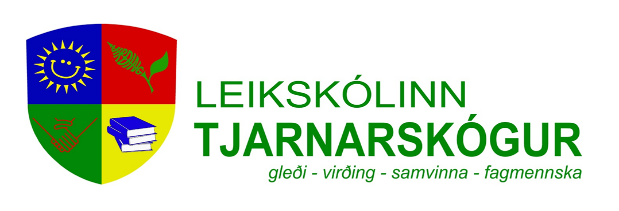 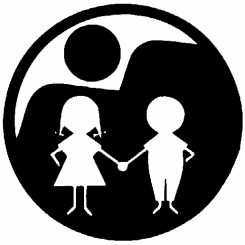 Samstarf Egilsstaðaskóla og leikskólans Tjarnaskógar um farsæla skólabyrjun veturinn 2021-2022Markmiðið með samstarfinu:Að auðvelda nemendum tilfærslu milli skólastiga og stuðla að farsælli skólabyrjun við sex ára aldur.Að fimm ára nemendur kynnist nemendum, starfsfólki og umhverfi Egilsstaðaskóla, samhliða skólagöngu sinni í Tjarnarskógi og stuðla þannig að vellíðan og öryggi barna við að fara úr leikskóla í grunnskóla.Að skapa farveg fyrir miðlun upplýsinga á milli skólastiga. Að auðga skólastarfið á báðum stigum og efla félagsleg tengslAð nýta sérstöðuna og það umhverfi sem við búum við. Fimm ára nemendur í Tjarnaskógi heimsækja Egilsstaðaskóla og nemendur Egilsstaðaskóla fara í heimsóknir í leikskólann.  Leikskólabörnin kynnast sérstaklega tilvonandi vinabekk sínum, sem er 5. bekkur og nýta sér aðstöðu á leikvelli við Egilsstaðaskóla yfir veturinn. Einnig er leikskólabörnum sérstaklega boðið að koma í skólann ásamt kennurum sínum í þeim tilgangi að kynnast skólaumhverfinu og nýta sér hina góðu aðstöðu í verkgreinastofum skólans og á bókasafninu.Í september fara nemendur 1. bekkjar í heimsókn í leikskólann og sýna 5 ára nemendum, skólatöskuna sína og námsbækur.  Í október koma leikskólabörnin í heimsókn í Egilsstaðaskóla og taka skólastjórar skólans á móti hópnum og leiða þau um skólann. Í nóvember eru tvær heimsóknir á Bókasafnið. Sú fyrri er í tengslum við dag íslenskra tungu en þá lesa nemendur í 7. bekk stutta bók fyrir leikskólabörnin en í seinni heimsókninni fara börnin í litlum hópum og hitta bókasafnskennara. Í janúar fá leikskólabörnin að kynnast faggreinum og í febrúar verða þau með 1. bekk í kennslustund og vinna að spennandi verkefnum. Einnig er í febrúar heimsókn, boð á generalprufu fyrir árshátíð 1.-3. bekkjar Í mars eru ein  heimsókn í Tónlistarskólann. Í apríl fá leikskólabörnin íþróttatíma undir stjórn íþróttakennara. Í maí hitta leikskólabörnin verðandi vinarbekk sinn, sem er 5. bekkur, í útileikjum. Í maílok koma leikskólabörnin í Egilsstaðaskóla í hálfan dag og vinna að verkefnum undir stjórn kennara sem verða kennarar í 1. bekk að hausti.Skilafundur leikskólans til Egilsstaðaskóla  vegna nemenda í verðandi 1. bekk er í maí.Dagsetningar fyrir heimsóknir  Fyrir áramót:Eftir áramót 15 og 16. september kl. 9:00-9:50 Heimsókn í TjarnarskógNemendur í 1. bekk fara í heimsókn í leikskólann og sýna skólatöskurnar sínar. Bekknum er skipt í tvennt og  í 3 hópum. Þau   fara beint inn á deildir sýna töskur og svo í leik 13. október kl. 10:00Fyrsta heimsókn í EgilsstaðaskólaHeimsókn í Egilsstaðaskóla, skólastjóri og aðstoðarskólastjóri taka á móti börnunum við aðalinnganginn og sýna skólann.10. nóvember   Heimsókn á BókasafnHópur 1 kl. 9:00Hópur 2 kl. 9:30Heimsókn á bókasafnið og hitta nemendur 7. bekkjar þar í sögustund.24 nóvember Heimsókn á BókasafnHópur 1 kl. 9:00-9:30Hópur 2 kl. 9:45-10:15Hópur 3 kl. 10:30-11:00Heimsókn á bókasafnið í smærri hópum og skoða safnið með bókasafnskennara.Heimsóknir í verkgreinarFös. 14.jan. kl. 10:10-11:10 = hópur 1Fös. 28. jan.kl. 10:10-11:10 = hópur 2Hópnum er skipt í tvennt, hálfur hópur í senn sem skiptist í fjórar verkgreinar, smíðar, textílmennt, heimilsfræði og myndmennt.Mið 2.feb kl. 9:00Generalprufa fyrir árshátíðBörnunum er boðið á generalprufu á árshátíð yngsta stigs.fös. 18.mars kl.  9 - 10-11 Heimsókn í TónlistarskólannFarið er í þremur  hópum að skoða Tónlistarskóla Egilsstaða en hann er staðsettur í Egilsstaðaskóla.4.7 og 25  apríl. Kl.12:00-13:00Heimsókn í ÍþróttahúsiðHeimsókn í íþróttahúsið-  hópnum skipt  í þrennt. Maí (dagur ákveðið m.t.t. veðurs).Hittingur með vinabekkBörnin hitta 5. bekk en sá bekkur er verðandi vinabekkur þeirra. Þau hittast úti, gjarnan í leik í Tjarnargarðinum. Maí (seinni hluta)SkilafundurSkilafundur kennara vegna nýrra nemenda í 1. bekk. Á þennan fund fara deildarstjórar, sérkennslustjóri frá leikskóla og umsjónarkennarar & sérkennslustjóri frá Egilsstaðaskóla.MaíVorskóliLeikskólabörn fara í heimsókn grunnskólann og hitta væntanlega kennara sína.Leikskólabörn fara í heimsókn grunnskólann og hitta væntanlega kennara sína.Ágúst       Fyrsti skóladagurinn Kennari af Tjarnarlandi mætir í byrjun og er fyrstu 30 mínúturnar þegar þau mæta í 1. Bekk 